TOČKA 2. DNEVNOG REDAREPUBLIKA HRVATSKA 								PRIJEDLOG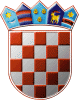 ZAGREBAČKA ŽUPANIJA                OPĆINA DUBRAVICA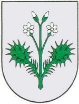                 Općinsko vijeće KLASA:021-05/18-01/5URBROJ: 238/40-02-18-Dubravica, 25. rujna 2018.Na temelju članka 35. b. stavka 1. Zakona o lokalnoj i područnoj (regionalnoj) samoupravi („Narodne novine“, broj 33/01, 60/01, 129/05, 109/07, 125/08, 36/09, 150/11, 144/12, 19/13,  137/15, 123/17) i članka 21. i 40. Statuta Općine Dubravica (Službeni glasnik Općine Dubravica br. 1/18) Općinsko vijeće Općine Dubravica na svojoj 11. sjednici održanoj 25. rujna 2018. godine donosiODLUKUo primanju na znanje Izvješća Općinskoga načelnika o svom radu za razdoblje od 01.01.- 30.06.2018. godineČlanak 1.Ovom se Odlukom prima na znanje Izvješće Općinskog načelnika o svom radu za razdoblje od 1. siječnja do 30. lipnja 2018. godine.Članak 2.Ova Odluka stupa na snagu osmog dana od dana objave u “Službenom glasniku Općine Dubravica”.					PREDSJEDNIK OPĆINSKOG VIJEĆA				Ivica StiperskiTOČKA 3. DNEVNOG REDAREPUBLIKA HRVATSKA 						PRIJEDLOG		ZAGREBAČKA ŽUPANIJA                OPĆINA DUBRAVICA                Općinsko vijeće KLASA: 021-05/18-01/5URBROJ: 238/40-02-18-Dubravica, 25. rujan 2018. godineNa temelju članka 21. Statuta Općine Dubravica (Službeni glasnik Općine Dubravica 01/18) i članaka 21. do 27. Pravilnika o provedbi podmjere 19.2. „Provedba operacija unutar CLLD strategije“, podmjere 19.3. „Priprema i provedba aktivnosti suradnje LAG-a“ i podmjere 19.4. „Tekući troškovi i animacija“ unutar mjere 19 „Potpora lokalnom razvoju u okviru inicijative LEADER (CLLD – lokalni razvoj pod vodstvom zajednice), NN 96/2017 te Pravilnika o izmjenama i dopunama Pravilnika o provedbi podmjere 19.2. „Provedba operacija unutar CLLD strategije“ podmjere 19.3. „Priprema i provedba aktivnosti suradnje LAG-a“ i podmjere 19.4. „Tekući troškovi i animacija“ unutar mjere 19 „Potpora lokalnom razvoju u okviru inicijative LEADER (CLLD – lokalni razvoj pod vodstvom zajednice)“ iz Programa ruralnog razvoja Republike Hrvatske za razdoblje 2014. - 2020. NN 53/2018, Općinsko vijeće Općine Dubravica na svojoj 11. sjednici Općinskog vijeća Općine Dubravica, održanoj dana 25. rujna 2018. godine, donosiODLUKUo davanju suglasnosti za provedbu ulaganja u projekt„Rekonstrukcija krovišta dječjeg vrtića u Dubravici“Članak 1.Ovom Odlukom daje se suglasnost Općini Dubravica za provedbu ulaganja u projekt „Rekonstrukcija krovišta dječjeg vrtića u Dubravici“ (u daljnjem tekstu: projekt) na području naselja Dubravica Općine Dubravica.Članak 2.Suglasnost dana ovom Odlukom izdaje se u svrhu prijave projekta iz članka 1. ove Odluke na Natječaj za provedbu podmjere 19.2. „Provedba operacija unutar CLLD strategije“, provedba tipa operacije 2.1.1. „Potpora razvoju opće društvene infrastrukture te poboljšanju uvjeta života na ruralnom prostoru“.Članak 3.Suglasnost se daje na temelju dokumenta „Opis projekta“ koji je prilog ove Odluke i čini njezin sastavni dio. Članak 4.Stupanjem na snagu ove Odluke prestaje vrijediti Odluka o prijavi na natječaj Programa ruralnog razvoja, Mjera 7.4.1. za projekt „Adaptacija i uređenje interijera zgrade vrtića“ u Dubravici (KLASA: 021-05/18-01/4, URBROJ: 238/40-02-18-23 donesena na 10. sjednici Općinskog vijeća Općine Dubravica dana 30. srpnja 2018. godine).Članak 5.Ova Odluka stupa na snagu danom objave u Službenom glasniku Općine Dubravica.							PREDSJEDNIK OPĆINSKOG VIJEĆA							Ivica StiperskiTOČKA 4. DNEVNOG REDAREPUBLIKA HRVATSKA 						PRIJEDLOGZAGREBAČKA ŽUPANIJA                OPĆINA DUBRAVICA                Općinsko vijeće KLASA: 021-05/18-01/5URBROJ: 238/40-02-18-Dubravica, 25. rujan 2018. godine	Na temelju članka 87. stavka 1. Zakona o prostornom uređenju (Narodne novine broj 153/13, 65/17), članka 21. Statuta Općine Dubravica („Službeni glasnik Općine Dubravica“ broj 1/18) Općinsko vijeće na svojoj 11. sjednici održanoj dana 25. rujna 2018. godine donijelo jeO D L U K Uo stavljanju izvan snage Odluke o pokretanju postupka izrade IV. Izmjena i dopuna Prostornog plana uređenja Općine DubravicaČlanak 1.	Ovom Odlukom stavlja se izvan snage Odluka o pokretanju postupka izrade IV. Izmjena i dopuna Prostornog plana uređenja Općine Dubravica, donesena na 06. sjednici Općinskog vijeća Općine Dubravica, održanoj dana 21. 12.  2017. godine, objavljena u Službenom glasniku Općine Dubravica 4/2017 (KLASA: 021-05/17-01/08, URBROJ: 238/40-02-17-4).Članak 2.	Odluka iz članka 1. ove Odluke stavlja se izvan snage temeljem mišljenja Zagrebačke županije, Upravnog odjela za prostorno uređenje, gradnju i zaštitu okoliša, Ulica Ivana Lučića 2a/VI, 10000 Zagreb, a sve sukladno odredbama Zakona o prostornom uređenju i Zakona o zaštiti okoliša (Narodne novine broj 80/13, 153/13, 78/15 i 12/18)Članak 3.	Ova odluka stupa na snagu osmog dana od dana objave u Službenom glasniku Općine Dubravica.								PREDSJEDNIK OPĆINSKOG VIJEĆA								Ivica StiperskiObrazloženje:Sukladno mišljenju Upravnog odjela za prostorno uređenje, gradnju i zaštitu okoliša, Odsjek za zaštitu okoliša te članku 86. stavku 3. Zakona o prostornom uređenju odluku o izradi prostornog plana jedinice lokalne samouprave donosi predstavničko tijelo jedinice lokalne samouprave po prethodno pribavljenom mišljenju nadležnog upravnog tijela zagrebačke županije stoga je zbog preuranjeno donesene Odluke potrebno istu staviti izvan snage a  onda po provedenim postupcima sukladno zakonskim propisima potrebno je donijeti novu ispravnu odluku o izradi izmjena i dopuna prostornog plana.TOČKA 5. DNEVNOG REDAREPUBLIKA HRVATSKA 									ZAGREBAČKA ŽUPANIJA                OPĆINA DUBRAVICA				PRIJEDLOG			                Općinsko vijeće KLASA: 021-05/18-01/5URBROJ: 238/40-02-18-Dubravica, 25. rujna 2018. godine	Na temelju članka 21. Statuta Općine Dubravica (Službeni glasnik Općine Dubravica 01/18) u postupku prodaje zemljišta u vlasništvu Općine Dubravica, temeljem Javnog natječaja objavljenog na oglasnoj ploči i web stranici Općine Dubravica dana 03. rujna 2018. godine, početna cijena zemljišta 12,6 kn/m2,  Općinsko vijeće Općine Dubravica na 11. sjednici Općinskog vijeća Općine Dubravica, održanoj dana 25. rujna 2018. godine, donosiODLUKU O ODABIRUponude u postupku prodaje zemljišta u vlasništvu Općine DubravicaČlanak 1.Kao najpovoljnija ponuda za prodaju zemljišta u vlasništvu Općine Dubravica, k.č.br. 1429/1 k.o. Dubravica, oznaka zemljišta: oranica krč u Bobovcu, površine 2 jutra i 195 čhv i k.č.br. 1420 k.o. Dubravica, oznaka zemljišta: pašnjak krč u Bobovcu, površine 457 čhv, obje u 22. Suvlasničkom djelu: 7644/114660 u vlasništvu Općine Dubravica, a izračunom suvlasničkog dijela Općine Dubravica proizlazi da je nekretnina u idealnom vlasništvu površine od 924 m2 na obje parcele, odabrana je ponuda ponuditelja: DRAGAN MIHALIČEK, Ulica Sv. Vida, II. Odvojak 10, Bobovec Rozganski, 10293 DubravicaCijena odabrane ponude iznosi 13,00 kn/m2, odnosno 12.012,00 kuna za ukupni dio u vlasništvu Općine Dubravica (924m2)Razlog odabira: najviša ponuđena cijena Broj zaprimljenih ponuda i nazivi ponuditelja:1. Dragan Mihaliček, Ulica Sv. Vida, II odvojak 10, Bobovec Rozganski, 10293 DubravicaRazlozi isključenja/odbijanja ponude -Odluka o odabiru zajedno s preslikom Zapisnika o otvaranju, pregledu i ocjeni ponuda dostavlja se bez odgode svim ponuditeljima na dokaziv način.Članak 2.Ovlašćuje se Općinski načelnik Općine Dubravica na sklapanje kupoprodajnog ugovora sa odabranim ponuditeljem u roku od 15 dana od dana donošenja ove Odluke.Odabrani ponuditelj je dužan u roku od 8 dana od dana sklapanja kupoprodajnog ugovora uplatiti iznos prodajne cijene na IBAN Općine Dubravica, jer se u protivnom smatra da je odustao od ponude. Po isplati prodajne cijene, Općina Dubravica se obvezuje vratiti bjanko zadužnicu, kao jamstvo za ozbiljnost ponude, zaprimljenu od ponuditelja na iznos od 5.000,00 kuna.Članak 3.Ova Odluka stupa na snagu danom donošenja, a objaviti će se u Službenom glasniku Općine Dubravica.TOČKA 6. DNEVNOG REDAREPUBLIKA HRVATSKA ZAGREBAČKA ŽUPANIJA                OPĆINA DUBRAVICA						PRIJEDLOG                Općinsko vijeće KLASA: 021-05/18-01/5URBROJ: 238/40-02-18-Dubravica, 25. rujna 2018. godineNa temelju članka 21. Statuta Općine Dubravica („Službeni glasnik Općine Dubravica“ br. 1/18) Općinsko vijeće Općine Dubravica na svojoj 11. sjednici održanoj dana 25. rujna 2018. godine donosi ZAKLJUČAKo sudjelovanju Općine Dubravica na 20. Sajmu gospodarstva u ZaprešićuČlanak 1.Ovim se Zaključkom odobrava sudjelovanje Općine Dubravica na 20. Sajmu gospodarstva u Zaprešiću.Članak 2.Financijska sredstva za podmirenje troškova sudjelovanja na 20. Sajmu gospodarstva odobravaju se sa proračunske skupine konta 3523 – Sajam gospodarstva.Članak 3.Ovaj Zaključak stupa na snagu danom donošenja, a objavit će se u „Službenom glasniku Općine Dubravica“.					OPĆINSKO VIJEĆE OPĆINE DUBRAVICA					Predsjednik Ivica StiperskiTOČKA 7. DNEVNOG REDAREPUBLIKA HRVATSKA 							ZAGREBAČKA ŽUPANIJA                OPĆINA DUBRAVICA					PRIJEDLOG                Općinsko vijeće KLASA: 021-05/18-01/5URBROJ: 238/40-02-18-Dubravica, 25. rujna 2018. godineNa temelju članka 104. Zakona o komunalnom gospodarstvu («Narodne novine» broj: 68/18, dalje u tekstu: Zakon) i članka 21. Statuta Općine Dubravica („Službeni glasnik Općine Dubravica“ br. 1/18) Općinsko vijeće Općine Dubravica na svojoj 11. sjednici održanoj dana 25. rujna  2018. godine donosiO D L U K Uo komunalnom redu Općine DubravicaČlanak 1.Ovom Odlukom propisuje se komunalni red na području Općine Dubravica i mjere za njegovo provođenje. Komunalni red propisan ovom Odlukom obvezatan je za sve pravne i fizičke osobe na području Općine Dubravica, ako Zakonom ili drugim propisom nije drugačije određeno.Članak 2.Ovom Odlukom naročito se propisuju odredbe o: uređenju naselja,održavanju čistoće i čuvanju javnih površina,korištenju javnih površina,uklanjanju snijega i leda,uklanjanju protupravno postavljenih predmeta,mjere za provođenje komunalnog reda ikaznene odredbe.I.	UREĐENJE NASELJA Članak 3.Pod uređenjem naselja u smislu ove odluke smatra se održavanje i označavanje javnih površina i zgrada, uređivanje vanjskih dijelova zgrada, izloga, reklama, plakata,  ograda, vrtova i okućnica te drugih sličnih površina, uređenje i održavanje komunalnih objekata i opreme opće uporabe, sportskih i dječjih igrališta, autobusnih stajališta i parkirališta, stočnih  sajmišta, te održavanje reda pri korištenju javnih površina. Određivanje imena i označavanje javnih površina, naselja i zgradaČlanak 4.Imena ulica, trgova i parkova određuje Općinsko vijeće Općine Dubravica.Na ulazu u Općinu Dubravica mora biti postavljena oznaka «Općina Dubravica» i znak završetka naziva «Općina Dubravica» .U svim naseljima na području Općine Dubravica moraju biti postavljene oznake naseljenog mjesta i oznake završetka naseljenog mjesta.Nabavu i postavu natpisnih ploče s oznakom «Općina Dubravica» vrši Općina Dubravica.Članak 5.Svaka zgrada i kuća na području Općine Dubravica mora imati oznaku kućnog broja. Kućni broj određuje se rješenjem, kojeg donosi Državna geodetska uprava, Područni ured za katastar, Ispostava u Zaprešiću.Troškove nabavljanja kućnog broja, kao i postavljanje i održavanje snosi vlasnik zgrade.Uređenje dvorišta i poslovnog kruga s izgledom-pogledom na ulicu – javnu površinuČlanak 6.Dvorište i poslovni krug fizičkih i pravnih osoba s pogledom na ulicu – javnu površinu moraju biti uredni, ne mogu služiti za odlaganje predmeta i drugih stvari koje remete sklad okoline. Ukoliko se utvrdi da su dvorišta ili poslovni krug s pogledom na javnu površinu neuredni u toj mjeri da remete sklad okoline, komunalni redar će putem zapisnika i rješenjem naložiti fizičkoj ili pravnoj osobi da se u određenom roku izvrši uređenje dvorišta ili poslovnog kruga. Ako fizička ili pravna osoba ne postupi po nalogu iz prethodnog stavka, protekom roka, komunalni redar će pokrenuti zahtjev za pokretanje prekršajnog postupka protiv fizičke ili pravne osobe, te ponoviti naložene mjere s novim rokom za uređenje dvorišta ili poslovnog kruga.       3.   Uređenje vanjskih dijelova zgrade Članak 7.Vanjski dijelovi zgrada moraju se redovno popravljati i održavati. Popravke i održavanje zgrada dužni su obavljati vlasnici ili korisnici, odnosno upravitelj stambene zgrade. Za stanje građevina odgovorni su vlasnici odnosno korisnici kao i za štete i ozljede ljudi. Vlasniku odnosno korisniku zgrade, čije je pročelje fasade oštećeno tako da ugrožava prolaznike pješake i odvijanje prometa, uslijed otpadanja žbuke, cigle i drugih građevinskih elemenata, naložit će se mjere uređenja pročelja zgrade. Ako vlasnik odnosno korisnik zgrade ne izvrši naložene mjere iz prethodnog stavka, Općina Dubravica izvršit će preventivno ograđivanje javne površine u cijeloj širini pročelja zgrade kako bi se zaštitili pješaci. A protiv vlasnika odnosno korisnika komunalni redar će podnijeti zahtjev za pokretanje prekršajnog postupka kod Prekršajnog  suda u Zaprešiću.  4.   Nazivi, izlozi, reklame, plakati (oglasi) i zastave Nazivi Članak 8.Fizičke i pravne osobe, te ostali koji su to dužni na temelju posebnih propisa, na pročelju zgrade u kojoj koriste poslovni prostor ili u kojoj im je sjedište, ističu ime, odnosno tvrtku. Za istaknutu tvrtku ili naziv korisnici su dužni plaćati porez na tvrtku ili naziv prema rješenju nadležnog općinskog organa.Tvrtka mora biti napisana čitljivo, tehnički i estetski oblikovano, na književnom hrvatskom jeziku, te uredno i u skladu s posebnim propisima. Pravne ili fizičke osobe dužne su naziv ukloniti u roku od 15 dana od prestanka obavljanja djelatnosti odnosno iseljenja iz zgrade. IzlogČlanak 9.Izlozi moraju biti u ispravnom stanju, estetski oblikovani, odgovarajuće osvijetljeni i usklađeni s izgledom zgrade i okoliša. Izlozi se moraju redovito uređivati, čistiti i prati.U izlozima trgovine ne smije se držati ambalaža ili skladištiti roba.Izlozi privremeno praznih lokala, moraju biti uredni i čisti, a stakla na takvim izlozima moraju se zasjeniti jednobojnim neprozirnim zastorom s unutrašnje strane.Reklame Članak 10.Na području Općine Dubravica mogu se postavljati reklame, tende, reklamne konstrukcije, reklamne ploče,  transparenti i druge prigodni natpisi i ukrasi. Ako se naprave iz stavka 1. ovog članka postavljaju na građevine i zemljišta u vlasništvu Općine potrebno je podnijeti zahtjev Jedinstvenom upravnom odjelu Općine Dubravica radi davanja odobrenja. U odobrenju iz stavka 2. ovoga članka odredit će se mjesto, način, vrijeme i drugi uvjeti postavljanja tih predmeta u skladu s uvjetima iz oblasti prostornog uređenja, zaštite kulturne i prirodne baštine, sigurnosti prometa i dr. Rješenje o odobrenju donosi Jedinstveni upravni odjel Općine Dubravica. U slučaju kad prestane potreba postavljanja predmeta iz stavka 1. ovoga članka njihovi vlasnici odnosno korisnici, dužni su ih ukloniti u roku od sedam dana od dana prestanka potrebe. Ukoliko vlasnik ne ukloni predmete iz stavka 1. ovoga članka u roku od sedam dana, komunalni redar će narediti njihovo uklanjanje o trošku vlasnika odnosno korisnika. Plakati, oglasi, stupovi Članak 11.Na području Općine Dubravica mogu se postavljati oglasne ploče, oglasni stupovi, oglasni ormarić uz prethodno odobrenje Općinskog načelnika Općine Dubravica.Plakati i oglasi mogu se postavljati i na drugim mjestima osim na mjestima iz stavka 1. ovoga članka uz odobrenje Općinskog načelnika.Uredno istaknute plakate i oglase zabranjeno je prljati, oštećivati i uništavati.Članak 12.Troškove uklanjanja plakata i oglasa, nakon prestanka  potrebe za koju su postavljeni , te čišćenje mjesta na kojima su bili istaknuti, snosi priređivač priredbe, te pravna ili fizička osoba čija se priredba ili proizvod oglašava. Ukoliko priređivač  ne postupi u skladu sa stavkom 1. ovog članka komunalni redar će narediti uklanjanje plakata i oglasa te čišćenje prostora na trošak priređivača, fizičke ili pravne osobe čija se priredba ili proizvod oglašavaju. Zastave Članak 13.Sva poduzeća, javne ustanove i državna tijela dužni su izvjesiti zastave na objektima prigodom državnog, odnosno općinskog blagdana. Zastave se ističu u predvečerje dana uoči praznika, a skidaju se poslije praznika. Ističu se državna, županijska i općinska zastava.Zastave koje se ističu moraju biti zakonom propisane i uredne.Stalno isticanje općinske zastave određuje se posebnom odlukom o grbu i zastavi Općine Dubravica.     5.   Održavanje ograda, stabala i živica Ograde uz javne površine Članak 14.Ograde uz javne površine moraju biti izrađene tako da se uklapaju u okolinu, ne smiju biti izvedene od bodljikave žice i slično, zbog opasnosti od ozljeđivanja djece i prolaznika.Sve vrste ograde uz javne i prometne površine obvezni su vlasnici, odnosno korisnici održavati u ispravnom stanju tako da ne predstavljaju opasnost za prolaznike i da ne ugrožavaju uvjete sigurnosti prometa (tzv. trokut preglednosti). Stabla i ukrasne živice Članak 15.Stabla, živice i drugo zelenilo uz nerazvrstane ceste i javne prometne površine mora se održavati ne ometajući prolazak pješaka i vozila, sigurnost i vidljivost odnosno preglednost u prometu (tzv. trokut preglednosti na križanjima cesta), te da uredno i lijepo izgleda.Komunalni redar naredit će vlasniku odnosno korisniku zemljišta, radove iz stavka 1. ovoga članka (uklanjanje živice, osušenog ili bolesnog stabla ili grana).Ukoliko vlasnik odnosno korisnik ne izvrši naređenu mjeru isto će izvršiti treća osoba , ali na račun vlasnika odnosno korisnika zemljišta.Neizgrađeno građevinsko zemljište Članak 16.Neizgrađeno građevinsko zemljište uz javne površine vlasnici, odnosno korisnici moraju održavati u urednom stanju ( košenja trave, živice, korova i sl.). Komunalni redar naredit će vlasniku odnosno korisniku zemljišta radove iz stavka 1. ovoga članka, a ako isti ne postupi po nalogu protiv njega podnijet će se zahtjev za pokretanje prekršajnog postupka , te ponoviti naložene mjere s novim rokom. 6.   Komunalni objekti i uređaji u općoj upotrebi Javna rasvjeta Članak 17.Javno-prometne površine, pješački i drugi javni putovi na javnim zelenim površinama moraju imati javnu rasvjetu.Javna rasvjeta mora biti izvedena u skladu sa suvremenom svjetlosnom tehnikom, uzimajući u obzir značaj pojedinih dijelova općine, pojedinih javnih površina, prometa i potreba građana.Javnu rasvjetu održava pravna ili fizička osoba kojoj to Općina Dubravica povjeri.Članak 18.Zabranjeno je oštećivanje i uništavanje rasvjetnih stupova i rasvjetnih tijela.Na rasvjetne stupove nije dopušteno postavljanje reklama, plakata, oglasa i slično , osim po odobrenju Jedinstvenog upravnog odjela Općine Dubravica.Telefonske govornice i poštanski sandučić Članak 19.Javne telefonske govornice postavljaju se na mjestima i zgradama gdje se građani okupljaju i zadržavaju, kao što su trgovi, zgrade, trgovine, ambulante, autobusne i željezničke postaje i slični prostori.Poštanski sandučići postavljaju se na mjestima na kojima se građani okupljaju i zadržavaju, te na zgradama s većim brojem stanova.Javne telefonske govornice i poštanske sandučiće postavlja i održava pravna osoba koja obavlja djelatnost poštanskih usluga i telekomunikacija.Pravna osoba iz stavka 1. ovog članka dužna je telefonske govornice i poštanske sandučiće održavati u ispravnom stanju, te kvarove uklanjati u najkraćem mogućem roku.Košare za otpatke i klupe Članak 20.Na javne površine postavljaju se košare za otpatke.Košare za otpatke moraju biti izrađene od prikladnog materijala i estetski oblikovane, ispravne i redovno pražnjene.Košare za otpatke na javnim površinama prazne djelatnici koji su zaduženi za održavanje javnih površina. Članak 21.Na javnoj površini (parku) postavljaju se klupe. Klupe se moraju održavati u urednom i ispravnom stanju.Članak 22.Lokacije za postavljanje opreme iz članka 20. i 21. ove odluke određuje Jedinstveni upravni odjel. Članak 23.Zabranjeno je na bilo koji način oštećivati, uništavati, otuđivati i premještati komunalnu opremu iz članka 19. i 20. ove Odluke. Zabranjeno je postavljanje košara za otpatke na stupove na kojima se nalaze prometni znakovi, na drveće te na drugim mjestima na kojima bi nagrđivale izgled naselja, objekta ili bi ometale promet. Članak 24.Zabranjeno je  telefonske govornice, poštanske sandučiće i druge komunalne objekte i uređaje u općoj uporabi uništavati, te po njima šarati, crtati ili ih na drugi način prljati i nagrđivati. 7.	Autobusna stajališta, javna parkirališta, stočna sajmišta, športska igrališta, domaće životinjeČlanak 25.Autobusna stajališta moraju biti označena, a gdje je to moguće i natkrita.Klupe, košare, informacijske ploče i čistoća na autobusnim stajalištima moraju biti redovno održavani. Objekte i opremu na autobusnim stajalištima dužne su održavati u ispravnom stanju pravne i fizičke osobe kojima to povjeri Općina Dubravica.Članak 26.Javna parkirališta moraju se održavati čistim i urednima.Na javnim parkiralištima zabranjeno je trgovanje, pretovar robe i dr. što nije u skladu s namjenom.Stočni sajam Članak 27.Fizička ili pravna osoba koja obavlja komunalnu djelatnost stočnog sajma dužna je osigurati ispravnost opreme i čistoću na stočnom sajmu, te donosi tržni red. Fizička ili pravna osoba koja obavlja komunalnu djelatnost stočnog sajma, dužna je po isteku radnog vremena očistiti, oprati i urediti sajamski prostor. Sportska igrališta Članak 28.Svi sportski objekti i ostali objekti za rekreaciju kao i uređaji na njima moraju se održavati u urednom i ispravnom stanju i koristiti u skladu s namjenom. Sportska igrališta i sve rekreacijske javne površine dužna je čuvati i održavati pravna ili fizička osoba koja je korisnik tih sportskih objekata. Držanje domaćih životinjaČlanak 29.Glede strukture stanovništva Općine Dubravica dozvoljava se držanje krupne i sitne stoke (krave, konji, svinje, prasad, perad  i sl.) kao i kućni ljubimci.Članak 30.	Držatelji životinja dužni su se pridržavati slijedećih uvjeta:držati životinje u prostorijama ili posebno građenim prostorima, odgovarajuće uređenim za tu namjenu koji se moraju redovito čistiti i održavati,osigurati uvjete da se neugodni miris i buka ne šire u okolini, osigurati uvjete za očuvanje okoliša,redovito odvoziti kruti animalni otpad i to najmanje dva puta godišnje,tekući animalni otpad mora se sakupljati i redovito prazniti u vodonepropusne spremnike – septičke jame,s animalnim otpadom može se postupati tako da ne ugrozi zdravlje ljudi i životinja.Komunalni redar u suradnji s nadležnom veterinarskom inspekcijom može držatelju životinja posebnim rješenjem naložiti uklanjanje uočenih nedostataka.Članak 31.	Zabranjeno je ispuštanje tekućeg animalnog otpada u putne jarke ili u druge jarke koji služe za odvodnju oborinskih voda.Članak 32.	Zabranjeno je puštanje životinja iz članka 28. ove Odluke da se slobodno kreću naseljima na području Općine Dubravica.Članak 33.	Uvjeti i način držanja kućnih ljubimaca reguliraju se posebnom Odlukom.II.	ODRŽAVANJE ČISTOĆE I ČUVANJE JAVNIH POVRŠINA Članak 34.Javne površine u smislu ove Odluke su: Javne prometne površine su: razvrstane i ne razvrstane ceste, trgovi, javni prolazi,  javne stube, mostovi, podvožnjaci, nadvožnjaci, parkirališta, pločnici, stajališta javnog prometa, objekti namijenjeni za javne priredbe, tržnice, sajmišta te slični prostori i površine. Javne zelene površine: parkovi, drvoredi, živice, cvjetnjaci, travnjaci, skupine ili pojedinačna stabla, dječja i športska igrališta,  uređene zelene površine oko samostojećih stambenih objekata i uz javne objekte (škola, zdravstvena ustanova, spomenici i sl.) uređene zelene površine uz poslovne objekte, groblja i slični komunalni objekt, obale potoka, rijeka, grabe, jezera, izvori pitke vode i sl. U slučaju spora da li se pojedina površina u smislu ove Odluke smatra javnom    površinom, Odluku donosi Općinski načelnik Općine Dubravica. Javne prometne površine Članak 35.Ne smiju se uništavati, oštećivati niti onečišćavati javne prometne površine, odnosno objekti, instalacije i uređaji koji su na njima ili su njihov sastavni dio. Ako dođe do oštećenja javno prometne površine ili instalacija koje su njezin sastavni dio, komunalni redar će isto zapisnički utvrditi i narediti fizičkoj ili pravnoj osobi koja je učinila štetu da u određenom roku izvrši dovođenje određene površine i instalacija u prvobitno stanje.Ukoliko fizička ili pravna osoba odbije izvršiti u zadanom roku naređenu mjeru dovođenja oštećene površine i instalacija u prvobitno stanje, protiv nje će biti pokrenut prekršajni postupak, a isto će izvršiti Općina Dubravica, ali na trošak fizičke ili pravne osobe.Održavanje javnih površina Članak 36.Javno prometne površine (osim razvrstanih cesta i cestovnih objekata koji su u nadležnosti Županijske uprave za ceste) moraju se redovito čistiti, prati i održavati, tako da služe svrsi za koju su namijenjene. Javno prometne površine održava Općina Dubravica.Članak 37.Fizičke ili pravne osobe koje obavljaju djelatnost zbog koje dolazi do prekomjernog onečišćenja javnih površina, dužne su ih redovito čistiti. Vlasnik ili korisnik sportskih ili rekreacijskih objekata, zabavnih parkova ili igrališta , organizator javnih skupova, javnih priredbi i zakupci javnih površina koji ih povremeno koriste, obvezni su osigurati čišćenje javnih površina koje služe kao pristup tim objektima ili za postavljanje objekata, tako da te površine budu očišćene u roku od 24 sata nakon završetka priredbe ili vremena korištenja objekata. Članak 38.Vozila koja sudjeluju u prometu ne smiju onečišćavati kolnik – javne površine – teretom koji prevoze ili nečistoćom sa samog vozila (zemljani materijal s kotača i dr.). Vozila koja prevoze tekući ili sipki materijal moraju imati sanduke i karoserije iz kojih se materijal ne može prosipati niti curiti. Vozila koja prevoze papir , sijeno , slamu, piljevinu, lišće i drugi rasuti teret moraju se prekriti ceradom, gustom mrežom ili se na drugi način moraju osigurati da se materijal ne prosipa po javnoj površini. U slučaju da se materijali iz stavka 1.,2., i 3., ovog članka prospu i onečiste kolnik – javno prometne površine – vozač je dužan poduzeti radnje za njihovo čišćenje .Članak 39.Na javnim površinama zabranjeno je : bacati i ostavljati otpad izvan košara i drugih posuda za otpad, bacati goruće predmete u košare ili druge posude za otpad, popravljati i prati vozila, ispuštati otpadne tekućine štetne za okoliš , paliti otpad, oštećivati košare i posude za otpad, ispuštati fekalne vode i otpadna ulja, ostavljati ne registrirana vozila, teretne prikolice, kamp prikolice i druga priključna vozila,  te karambolirana vozila,obavljanje ili propuštanje obavljanja bilo koje radnje rezultat koje je onečišćenje  javne površine. Članak 40.Zabranjeno je crtanje i pisanje raznih poruka i tekstova po javnim prometnim površinama bez odobrenja Općinskog načelnika Općine Dubravica, osim prometne signalizacije sukladno posebnim propisima. Rješenje o odobrenju donosi  Jedinstveni upravni odjel Općine. Javne zelene površine Članak 41.O uređenju javnih zelenih površina brinu se Mjesni odbori i Općina (parkovi, drvoredi, dječja igrališta) i vlasnici ili korisnici zemljišta koje graniči s javnom površinom (sve ograde uz javne površine,cestovne jarke, propuste na cestovnim jarcima-mostovi, zelenu površinu između nogostupa i cestovnog kolnika, živice, travnjaci, skupine ili pojedinačna stabla, vrtove, voćnjake, vinograde, odvodne jarke, parkovne i zelene površine ispred objekata, dotrajale  objekte, kao i neizgrađena zemljišta uz javne površine, moraju održavati vlasnici i korisnici. Pokošena trava, lišće, grane i slično s javne zelene i javno prometne površine moraju se ukloniti i isto se ne smije paliti u jarcima i na zelenoj površini.Drvoredi, porušena i bolesna stabla moraju se zamijeniti novima iste vrste, te uklanjati bolesne i suhe grane i uklanjati štetnici na javnoj zelenoj površini.Ukoliko vlasnici zemljišta koji graniče s javnom površinom ne postupe u skladu sa odredbama iz stavka 1. ovoga članka izvođenje poslova naredit će komunalni redar, a ako to  i tada ne učine, radovi će biti izvršeni putem druge osobe na teret obveznika. Članak 42.Fizička ili pravna osoba koja upravlja i gospodari javnim sportskim, rekreacijskim ili drugim objektima, parkovima, grobljima i slično obvezna je redovno održavati javne zelene površine unutar tih prostora, te se brinuti za njihovu zaštitu i obnovu. Članak 43.Bez odobrenja Općinskog načelnika Općine Dubravica, na javnoj zelenoj površini zabranjeno je: prekopavati javne zelene površine, rekonstruirati postojeće i graditi nove javne zelene površine, postavljati bilo kakve objekte, uređaje, naprave, reklamne panoe i slično, uklanjati stabla, vaditi travnate busene obavljati bilo kakve druge radove , osim redovnog održavanja tih površina izatvarati cestovne jarke. Zahtjev se podnosi Jedinstvenom upravnom odjelu Općine Dubravica, a rješenje donosi Općinski načelnik. Članak 44.Radi zaštite javne zelene površine, zabranjeno je: parkirati, voziti i zaustavljati sva prijevozna sredstva na javnim zelenim površinama, osim onih koja održavaju javne zelene površine, puštati otpadne vode , kiselinu, motorna ulja i gnojnice te svako drugo zagađivanje, iskrcavati i uskladištavati razni materijal, uništavati travnjake, iskopavati i odnositi, zemlju, humus i bilje, poduzimati zahvate koji mogu izazvati stvaranje klizišta, bacati papir, otpatke, smeće, piljevinu pepeo i sl. na javnu zelenu površinu, guliti koru sa stabla, zasijecati, zarezivati, savijati, kidati, zabadati noževe, zabijati čavle, vezati žicu i slično, gaziti bušiti te na drugi način oštećivati stabla, grmlje i živice, oštećivati i izvaljivati stabla i grmlje, oštećivati stabla raznim materijalom prigodom gradnje, istovara i dopreme građevinskog materijala, drva, ugljena i sl. oštećivati opremu (mostovi, ograde, klupe, žica, stolovi, sprave za dječju igru, gnjezdišta ptica, hranilišta, sanitarni uređaji, javna rasvjeta , košare za otpatke), prljati je i zagađivati,dovoditi i puštati pse, te ložiti vatru po javnim zelenim površinama iobavljati druge radnje koje bi devastirale javne zelene površine.Nadzor nad provedbom stavka 1. ovoga članka vrši po službenoj dužnosti komunalni redar Općine Dubravica temeljem dojave građana (pismene ili usmene). III.	KORIŠTENJE JAVNIH POVRŠINA Postavljanje kioska Članak 45.Na području Općine Dubravica moguće je postavljati kioske. Odluku iz stavka 1. ovoga članka donosi Općinsko vijeće Općine Dubravica. Kiosci moraju biti uredni, tehnički ispravni i estetski oblikovani.Postavljanje napravaČlanak 46.U Općini Dubravica mogu se postavljati pokretne naprave. Pokretnom napravom u smislu ovoga članka smatraju se: štandovi, klupe, kolica za prodaju raznih artikala, kamioni traktorske prikolice, iz kojih se obavlja prodaja, ledenice za sladoled u originalnom pakovanju, ambulantne-ugostiteljske i druge prikolice, peći i naprave za pečenje plodova, pozornice, stolovi i stolice i druge naprave koje se postavljaju kao otvorene terase ispred ugostiteljskih, zanatskih i drugih radnji, te šatori u kojima se obavlja ugostiteljska djelatnost, djelatnost cirkusa, luna parkova i slično.Postavljanjem pokretnih naprava ne smije se sprečavati ili otežavati korištenje zgrada ili drugih objekata, ugrožavati sigurnost prometa te uništavati javne zelene površine.Članak 47.Za postavljanje pokretne naprave na javnu površinu ili neizgrađeno zemljište u vlasništvu Općine potrebno je odobrenje načelnika Općine Dubravica. Kad istekne odobrenje za držanje pokretne naprave ili kioska, vlasnik-korisnik dužan je ukloniti u roku od 24 sata napravu i u roku od 7 dana kiosk. Ako vlasnik-korisnik ne ukloni pokretnu napravu ili kiosk u roku iz prethodnog stavka, komunalni redar naredit će njeno uklanjanje, odnosno ukloniti ga na teret vlasnika-korisnika. Utovar i istovar roba Članak 48.Utovar i istovar robe mora se obavljati prvenstveno izvan javnih površina.U opravdanim slučajevima nedostatka prostora, kolnog ulaza i slično, istovar i utovar robe može se privremeno obavljati na javnim površinama, osim na mjestima na kojima je to zabranjeno.Ako se roba mora istovariti na javnu površinu tada se mora složiti tako da ne smeta prometu i mora se ukloniti odmah, a najkasnije u roku od 24 sata nakon istovara.Članak 49.Na javne površine ispred poslovnih prostora, prodavaonica i slično ne smije se odlagati ambalaža, roba ili slični predmeti. Na javnim površinama ne smiju se ostavljati predmeti i uređaji koji ometaju slobodan prolaz ili koji bi mogli ozlijediti prolaznike i nanijeti im štetu. Građevinski radovi i podizanje skela Članak 50.Za istovar, smještaj i ukrcaj građevinskog materijala, podizanje skela te popravak vanjskih dijelova zgrada i slične građevinske radove može se u skladu s propisima o sigurnosti prometa privremeno koristiti javna površina ili neizgrađeno građevinsko zemljište u vlasništvu Općine Dubravica uz odobrenje Jedinstvenog upravnog odjela Općine, a na zahtjev izvoditelja ili investitora radova. Odobrenjem iz prethodnog stavka odredit će se uvjeti i način istovara i smještaj građevinskog materijala, mjere sigurnosti, vrijeme na koje se odobrava te iznos naknade za korištenje javne površine ili neizgrađenog građevinskog zemljišta, osim u slučaju kad je investitor  radova Općina Dubravica. Kod izvođenja radova navedenih u stavku 1. ovoga članka mora se osigurati prohodnost pločnika i kolnika . Zbog sigurnosti prometa i pješaka zauzeti dio javne površine mora se ograditi urednom ogradom koja po mraku i uvjetima smanjenja vidljivosti mora biti označena i osvijetljena sa svjetiljkama bljeskalicama. Članak 51.Prilikom izvođenja građevinskih radova i podizanja skela, izvođač je odgovoran  naročito voditi brigu: osigurati da se zemlja i rastresiti građevinski materijal ne rasipa oko gradilišta, miješati beton samo u posudama ili na zaštitnim limovima, javnu površinu ispod skele može izuzeti iz prometa samo za vrijeme dok gradnja ne dosegne visinu stropa nad prizemljem, prolaz ispod skele mora se zaštititi od sipanja i padanja materijala zaštitnim krovom u visini od 3 m iznad pločnika, a skelu treba izvesti tako da se ispod nje može prolaziti, uz vodoravnu, mora se osigurati i okomita zaštita pročelja skele s platnom, mrežom ili najlonom, zaštitni krov mora prema ulici sezati 60 cm ispred pravca skele, a na svim otvorenim stranama mora biti ograđen punom ogradom visine 60 cm, ako zaštitni krov seže na kolnik mora se ispod krova ostaviti slobodan prostor od najmanje 4,5 m i to tako da ne ometa odvijanje prometa, ako se gradnja iz bilo kojeg razloga duže vrijeme obustavi izvođač radova je dužan ukloniti skelu i drugi materijal s javne površine, ako se javna površina upotrebljava za istovar i utovar rastresitog materijala (šute, šljunka, pijeska i slično) na njoj se smije složiti toliko materijala koliko se može odvesti u tijeku dana. Članak 52.Prigodom izvođenja radova iz članka 50. ove Odluke izvoditelj je dužan poduzimati mjere sprečavanja onečišćavanja javnih površina: čistiti javne površine oko gradilišta od svih vrsta građevnih i drugih materijala, blata i slično, čije je taloženje na javnim površinama posljedica izvođenja radova, polijevati rastresiti materijal za vrijeme rušenja građevinskih objekata kako bi se spriječilo stvaranje prašine, čistiti ulične slivnike u neposrednoj blizini mjesta na kojima se radovi izvode i deponirati građevni materijal u okviru gradilišta tako da se ne ometa promet i slobodno otjecanje vode te da se materijal ne raznosi po javnim površinama. Zapisnik prije početka radova Članak 53.Prije početka radova komunalni redar je dužan zapisnički u nazočnosti izvoditelja ili investitora radova utvrditi stanje javne površine ili neizgrađenog građevinskog zemljišta koje će se koristiti. Nakon završetka radova izvoditelj je dužan zauzetu površinu ostaviti u stanju u kakvom je bila prije izvođenja radova. Ukoliko izvoditelj radova javnu površinu ne dovede u prvobitno stanje u roku određenom od strane komunalnog redara, ista površina uredit će se o trošku izvoditelja radova , a komunalni redar podnijet će zahtjev za pokretanje prekršajnog postupka protiv izvoditelja radova (pravne ili fizičke osobe ) kod Prekršajnog suda u Zaprešiću.Istovar ogrjevnog drveta Članak 54.Za istovar drva, ugljena i slično te za piljenje i cijepanje drva treba rabiti dvorište.U slučaju potrebe (nepostojanje dvorišta, nedostatak prostora, premalen kolski ulaz ) dio javne površine može se privremeno uporabiti za istovar drva, ugljena i sličnog ogrjevnog materijala, te za piljenje i slaganje ogrjevnog drveta, ali tako da ne ometa cestovni i pješački promet.Drva se moraju složiti okomito na rub pločnika tako da se spriječi kotrljanje na kolnik.Drva se moraju ukloniti s javne površine u roku od 7 dana , a ugljen u roku od 24 sata.Upotrijebljena površina mora se odmah očistiti od piljevine i drugih otpadaka.IV.	UKLANJANJE SNIJEGA I LEDA Članak 55.Snijeg i led s javnih površina uklanja se u skladu s Programom rada zimske službe koji donosi Općinsko vijeće Općine Dubravica. Snijeg i led s krovova objekata uz javno prometne površine uklanja se kad postoji mogućnost odrona, te ugrožavanja sigurnosti prometa. Članak 56.Za uklanjanje snijega i leda odgovorni su: s javnih prometnih površina pravna ili fizička osoba kojoj Općina povjeri tu djelatnost, s krovova zgrada, vlasnik zgrade, odnosno fizička ili pravna osoba koja održava zgradu, s kolodvora , javnih parkirališta, sportskih objekata i sličnih prostora pravna ili fizička osoba koja tim površinama upravlja odnosno obavlja poslovnu djelatnost, s pločnika uz zgrade vlasnici zgrada, odnosno vlasnici ili korisnici stanova, te poslovnih prostorija, s pločnika uz kioske i pokretne naprave vlasnici, odnosno korisnici kioska i pokretnih naprava, s pločnika ispred uličnih lokala, vlasnici i korisnici tih lokala, s pješačke staze u širini zemljišta na kojem je izgrađen stambeni ili poslovni objekt, vlasnici odnosno korisnici stambenih odnosno poslovnih objekata. Članak 57.Osobe iz članka 59. ove odluke odgovaraju za štetu nastalu zbog ne čišćenja snijega i leda osobi koja je zbog toga pretrpjela štetu (slučaj pada i ozljeđivanja). Članak 58.Javne prometne površine mogu se zbog sprečavanja nastanka leda i zbog sprečavanja klizanja posipati piljevinom, pepelom, sipinom i sl. Zabranjeno je posipavanje željeznom strugotinom, lomljenim staklom i sličnim materijalima.Članak 59.Fizička ili pravna osoba koja obavlja komunalnu djelatnost održavanja slivnika dužna je slivnike, slivne rešetke, taložnice i sl. redovno održavati u propusnom i ispravnom stanju tijekom cijele godine u svim vremenskim uvjetima. V.	UKLANJANJE PROTUPRAVNO POSTAVLJENIH PREDMETA Članak 60.Predmeti, materijali i objekti postavljeni suprotno odredbama ove odluke moraju se ukloniti . Rješenje o uklanjanju, s rokom uklanjanja, donosi komunalni redar.Ako vlasnik-korisnik protupravno postavljenog predmeta, materijala ili objekta, temeljem rješenja ne ukloni predmet , isto će se ukloniti o trošku vlasnika, odnosno korisnika.Članak 61.Na javnim površinama ne smiju se ostavljati vozila koja se ne rabe u prometu zbog dotrajalosti (karambolirana, neregistrirana i sl. ) dulje od 7 dana.Komunalni redar naredit će vlasniku vozila uklanjanje vozila iz stavka 1. ovog članka. Ako vlasnik u ostavljenom roku ne ukloni vozilo, uklonit će se na trošak vlasnika.Ako vlasnik vozila nije poznat vozilo će se ukloniti na općinski trošak.VI.	MJERE ZA PROVOĐENJE KOMUNALNOG REDA.Članak 62.Nadzor nad provođenjem odredbi ove odluke vrši komunalni redar.Fizičke i pravne osobe obavještavaju komunalnog redara o povredama komunalnog reda i potrebi djelovanja komunalnog redara. U obavljanju nadzora nad poštivanjem propisa, komunalni redar je ovlašten: 1. zatražiti i pregledati isprave (osobna iskaznica, putovnica, izvod iz sudskog registra i sl.) na temelju kojih može utvrditi identitet stranke odnosno zakonskog zastupnika stranke, kao i drugih osoba nazočnih prilikom nadzora2. uzimati izjave od odgovornih osoba radi pribavljanja dokaza o činjenicama koje se ne mogu izravno utvrditi, kao i od drugih osoba nazočnih prilikom nadzora3. zatražiti pisanim putem od stranke točne i potpune podatke i dokumentaciju potrebnu u nadzoru4. prikupljati dokaze i utvrđivati činjenično stanje na vizualni i drugi odgovarajući način (fotografiranjem, snimanjem kamerom, videozapisom i sl.)5. obavljati i druge radnje u svrhu provedbe nadzora.Članak 63.U provedbi nadzora nad provedbom ove Odluke komunalni redar ima pravo i obvezu rješenjem ili na drugi propisani način narediti fizičkim i pravnim osobama mjere za održavanje komunalnog reda propisane ovom Odlukom.Optužni prijedlog za prekršaj propisan ovom Odlukom koji u nadzoru utvrdi komunalni redar podnosi Jedinstveni upravni odjel Općine Dubravica.Članak 64.Javnopravna tijela te pravne i fizičke osobe obvezne su komunalnom redaru, bez naknade za rad i troškove, u roku koji im odredi, omogućiti provedbu nadzora i osigurati uvjete za neometan rad u okviru njegovih ovlaštenja.Jedinstveni upravni odjel Općine Dubravica ovlašten je zatražiti pomoć policije ako se prilikom izvršenja rješenja pruži otpor ili se otpor osnovano očekuje.Kada komunalni redar utvrdi povredu propisa čije izvršenje je ovlašten nadzirati, obvezan je po službenoj dužnosti pokrenuti upravni postupak i narediti odgovarajuće mjere u skladu s ovom Odlukom ili posebnim propisom.Kada komunalni redar utvrdi da nije povrijeđen propis čije izvršenje je ovlašten nadzirati pa stoga nema uvjeta za pokretanje upravnog postupka, pisanim putem će o tome obavijestiti poznatog prijavitelja u roku od osam dana od dana utvrđenja činjeničnog stanja.Ako je stranka izvršila obvezu iz rješenja o izvršenju komunalnog redara ili je zbog drugog razloga prestala obveza izvršenja tog rješenja, komunalni redar po službenoj dužnosti donosi rješenje o obustavi postupka izvršenja rješenja.Mjere za održavanje komunalnog reda propisane ovom Odlukom komunalni redar naređuje rješenjem osobi koja je povrijedila odluku odnosno osobi koja je obvezna otkloniti utvrđenu povredu.Ako se osoba iz prethodnog stavka  ovoga članka ne može utvrditi, rješenje se donosi protiv nepoznate osobe.Ako komunalni redar utvrdi povredu propisa čije izvršenje je ovlašten nadzirati, može donijeti rješenje i bez saslušanja stranke.Protiv upravnih akata koje donosi komunalni redar može se izjaviti žalba o kojoj odlučuje upravno tijelo županije nadležno za poslove komunalnog gospodarstva.Žalba izjavljena protiv rješenja komunalnog redara ne odgađa njegovo izvršenje.VII.	KAZNENE ODREDBE Članak 65.Novčanom kaznom u iznosu od 10.000,00 do 40.000,00 kuna kaznit će se za prekršaj pravna osoba ako:1. komunalnom redaru ne omogući pregled isprave (osobne iskaznice, putovnice, izvoda iz sudskog registra i sl.), na temelju kojih može utvrditi identitet stranke odnosno zakonskog zastupnika stranke, kao i drugih osoba nazočnih prilikom nadzora (članak 62. stavak 3. točka 1.)2. komunalnog redara ometa u provedbi nadzora (članak 62. stavak 3. točke 4. i 5.).Za prekršaj iz stavka 1. ovoga članka kaznit će se i odgovorna osoba u pravnoj osobi novčanom kaznom od 2500,00 do 10.000,00 kuna.Novčanom kaznom u iznosu od 2500,00 do 10.000,00 kuna kaznit će se fizička osoba za prekršaj iz stavka 1. ovoga članka.Novčanom kaznom u iznosu od 500,00 do 10.000,00 kuna kazniti će se za prekršaj pravna osoba ako:drži neuredno dvorište i poslovni krug s izgledom-pogledom na ulicu-javnu površinu (članak 6. odluke),u roku od 15 dana ne ukloni naziv po prestanku obavljanja djelatnosti (članak 8. stavak 4. odluke),u izlogu trgovine drži ambalažu ili skladišti robu (članak 9. stavak 3. odluke), se izlog privremenog praznog lokala ne zasjeni ne zasjeni neprozirnim zastorom (članak 9. stavak 4. odluke), bez odobrenja Općinskog načelnika Općine Dubravica postavi predmete iz članka 10. na građevine i zemljište koje su u vlasništvu Općine Dubravica, (članak 10. stavak 1. i 2. odluke),istakne plakate, oglase i druga priopćenja na mjesta koja nisu za to predviđena, (Članak 11. stavak 2. odluke),ne izvjesi državnu, županijsku i općinsku zastavu prigodom državnog odnosno općinskog blagdana, (članak 13. stavak 1. odluke),su ograde uz javne površine izvedene od bodljikave žice ili šiljaka , (članak 14. stavak 1. odluke),se ograde uz javne i prometne površine ne održavaju u ispravnom stanju ( članak 14. stavak 2. odluke).,ne održava stabla, živice i zelenilo uz nerazvrstane ceste i javno prometne površine koje ometaju prolazak pješaka i preglednost u prometu (trokut preglednosti) , (članak 15. odluke), ne održava urednim neizgrađeno građevinsko zemljište uz javne površine (članak 16. odluke), bez odobrenja Općinskog načelnika na rasvjetne stupove postavlja plakate, oglase i slično , (članak 18. odluke), ne održava telefonske govornice i poštanske sandučiće urednima i ispravnima,( članak 19. odluke),oštećuje ili premješta opremu iz članka 23. odluke, uništava i oštećuje komunalne objekte , (članak 24. odluke),ne održava autobusna stajališta s pripadajućom opremom i okoliš (članak 25. odluke),na javnim parkiralištima trguje i vrši pretovar robe , (članak 26. odluke),ne održava sportske objekte i ostale objekte za rekreaciju kao i uređaji na njima, (članak 28. odluke),ako se držatelj životinja ne pridržava odredbi članka 30 ove odluke, ( članak 30. odluke),ako držatelj životinja postupa suprotno odredbama članka 31. i 32. ove Odluke uništava, oštećuje ili onečišćava javne prometne površine, ( članak 35. stavak 1. odluke),ne čisti javne površine koje se uslijed obavljanja djelatnosti prekomjerno onečišćuju, (članak 37. stavak 1. odluke),se u roku od 24 sata po završetku priredbe ne očisti privremeno zauzeta javna površina, (članak 37. stavak 2. odluke),vozilom onečišćuje javnu površinu, (članak 38. stavak 1. odluke), postupa suprotno bilo kojoj od  zabrana na javnim površinama, (članak 39. odluke),bez odobrenja Općinskog načelnika crta, piše poruke i tekstove na javnim prometnim površinama ( članak 40. odluke),postupa suprotno članku 41, postupa suprotno članku 42. odluke,bez odobrenja Općinskog načelnika obavlja bilo koju od šest zabranjenih radnji na javnoj zelenoj površini, (članak 43. odluke), na javnoj zelenoj površini obavlja radnje suprotno bilo kojoj od jedanaest zabrana , (članak 44. odluke), kioske ne održava urednim i ispravnim, ( članak 45. odluke), bez odobrenja Općinskog načelnika postavi pokretnu napravu na javnoj površini ili neizgrađenom zemljištu u vlasništvu Općine Dubravica , (članak 47. odluke), prilikom utovara i istovara robe postupa suprotno članku 48. odluke ),na javne površine ispred poslovnih prostora i prodavaonica odlaže ambalažu i robu (članak 49. odluke),bez odobrenja Jedinstvenog upravnog odjela privremeno koristi javnu površinu i neizgrađeno građevinsko zemljište u vlasništvu Općine Dubravica za radove iz članka 50. odluke),se izvoditelj građevinskih radova ne pridržava obveza iz članka 51. odluke (točke 1-9),izvoditelj građevinskih radova ne poduzima mjere za sprečavanje onečišćenja javnih površina , (članak 52. odluke),izvoditelj radova nakon završetka radova zauzetu površinu ne ostavi u stanju u kakvom je bila prije izvođenja radova , (članak 53. stavak 2. odluke),s javne površine ne ukloni drva u roku od 15 dana, a ugljen u roku od 24 sata, (članak 54. stavak 4. odluke ),odgovorne pravne i fizičke osobe ne uklanjaju snijeg i led s površina iz članka 56. stavak 1. točke 1 do 7 odluke,tijekom cijele godine ne održava slivnike , slivne rešetke,  taložnice i sl. propusnim i ispravnim, (članak 59. odluke),ne ukloni protupravno postavljeni predmet , materijal ili objekt , (članak 60. odluke),ostavlja neregistrirana, karambolirana vozila na javnim površinama dulje od 30 dana,(članak 61. odluke).Novčanom kaznom u iznosu od 300,00 do 5.000,00 kuna kaznit će se fizička osoba obrtnik i osoba koja obavlja drugu samostalnu djelatnost koji je počinila u vezi obavljanja njezina obrta ili druge samostalne djelatnosti koja učini prekršaj iz stavka 4. ovog članka. Novčanom kaznom u iznosu od 100,00 do 2.000,00 kuna kaznit će se fizička osoba koja učini prekršaj iz stavka 4. ovog članka.Članak 66.Novčane kazne naplaćene za prekršaje propisane odredbama članka 65. ove Odluke prihod su proračuna Općine Dubravica.VIII.	PRIJELAZNE I ZAVRŠNE ODREDBE Članak 67.Stupanjem na snagu ove Odluke prestaje važiti Odluka o komunalnom redu, Klasa: 021-05/11-01-22, Urbroj: 238/40-11-37 od 12. travnja 2011. godine (Službeni glasnik Općine Dubravica 2/2011) i Odluka o izmjenama i dopunama Odluke o komunalnom redu KLASA: 021-05/18-01/01, URBROJ: 238/40-02-18-11 od 30. siječnja 2018. godine (Službeni glasnik Općine Dubravica 01/2018)Ova Odluka stupa na snagu osmog dana od dana objave u Službenom glasniku Općine Dubravica. Predsjednik Općinskog vijeća      Općine Dubravica          Ivica StiperskiObrazloženje:04.08.2018. godine stupio je na snagu novi Zakon o komunalnom gospodarstvu (NN 68/18) sukladno kojem jedinice lokalne samouprave dužne su uskladiti ili donijeti Odluku o komunalnom redu u roku od godine dana od dana stupanja na snagu Zakona.Sukladno članku 33. Prekršajnog zakona (NN 107/07, 39/13, 157/13, 110/15, 70/17) usklađene su kaznene odredbe ove Odluke sa Zakonom.TOČKA 8. DNEVNOG REDAREPUBLIKA HRVATSKA 							ZAGREBAČKA ŽUPANIJA                OPĆINA DUBRAVICA				PRIJEDLOG			                Općinsko vijeće KLASA: 021-05/18-01/5				URBROJ: 238/40-02-18-Dubravica, 25. rujna 2018. godine	Na temelju članka 21. Statuta Općine Dubravica (Službeni glasnik Općine Dubravica 01/18) Općinsko vijeće Općine Dubravica na 11. sjednici Općinskog vijeća Općine Dubravica, održanoj dana 25. rujna 2018. godine, donosiODLUKU o davanju suglasnosti na raspisivanje Javnog poziva (natječaja) za organiziranje rada dječjeg vrtića (redovitog programa predškolskog odgoja i obrazovanja) na području Općine Dubravica i davanje u zakup poslovnog prostora dječjeg vrtića u vlasništvu Općine Dubravica u svrhu organiziranja rada dječjeg vrtića (redovitog programa predškolskog odgoja i obrazovanja)Članak 1.Ovom Odlukom daje se suglasnost općinskom načelniku Općine Dubravica na raspisivanje Javnog natječaja za organiziranje rada dječjeg vrtića (redovitog programa predškolskog odgoja i obrazovanja) na području Općine Dubravica i davanje u zakup poslovnog prostora dječjeg vrtića u vlasništvu Općine Dubravica u svrhu organiziranja rada dječjeg vrtića (redovitog programa predškolskog odgoja i obrazovanja).Članak 2.Ovom Odlukom ovlašćuju se članovi Odbora za društvene djelatnosti, predškolski i školski odgoj, socijalnu skrb i zaštitu Općine Dubravica za otvaranje, pregled, ocjenu te sastavljanje zapisnika o pristiglim ponudama kao i prijedlog Odluke o odabiru.Članovi Odbora iz stavka 1. članka 2. ove Odluke su:Ivica Stiperski-predsjednikIvica Levak-članVlatka Kožina-članČlanak 3.Odluku o odabiru najpovoljnijeg ponuditelja donosi Općinsko vijeće Općine Dubravica.Članak 4.Ova Odluka stupa na snagu danom donošenja, a objaviti će se u Službenom glasniku Općine Dubravica.TOČKA 9. DNEVNOG REDAREPUBLIKA HRVATSKA 						PRIJEDLOG		ZAGREBAČKA ŽUPANIJA                OPĆINA DUBRAVICA                Općinsko vijeće KLASA: 021-05/18-01/5URBROJ: 238/40-02-18-Dubravica, 25. rujan 2018. godine	Na temelju članka 35. Zakona o lokalnoj i područnoj samoupravi (NN br. 33/01, 60/01, 129/05, 109/07, 125/08, 36/09, 150/11, 144/12, 19/13,137/15 i 123/17) i članka 21. Statuta Općine Dubravica (Službeni glasnik Općine Dubravica 01/18) Općinsko vijeće Općine Dubravica na 11. sjednici Općinskog vijeća Općine Dubravica, održanoj dana 25. rujna 2018. godine, donosiODLUKUo utvrđivanju svojstva nerazvrstane cestejavnog dobra u općoj uporabiI	Utvrđuje se svojstvo nerazvrstane ceste, javnog dobra u općoj uporabi u vlasništvu Općine Dubravica za nerazvrstanu cestu:Željeznička cesta  u dužini, 715 m,  k.o.Prosinec   k.č. 1511/2 (cesta kod željezničke postaje Prosinec)Put uz groblje u Dubravici ,148 m, k.o. Dubravica  k.č. 2308/1, k.č. 2309, k.č. 601/11, k.č. 601/12Put kod općinske zgrade –uz potok, 210 m, k.o. Dubravica  k.č. 2308/5, k.č. 90/2, k.č 2308/3, k.č. 92/4, k.č. 92/7, k.č. 2308/2, k.č. 92/6, k.č.91, k.č. 103Nastavak (spoj)Vinogradski put –Rozganska,  415 m, k.o. Dubravica  k.č. 2272/2, k.č. 2265, k.č.361Poljski put u Rozgi - prema željezničkoj stanici Rozga, 1700 m, k.o. Dubravica k.č. 2232/2, k.č. 3460,k.č 3517 (do pruge) i do k.č. 644II	Primjenom članka 131. i 133. Zakona o cestama (Narodne novine broj 84/11, 22/13, 54/13, 148/13, 92/14, a na temelju Geodetskog elaborata izvedenog stanja nerazvrstane ceste izrađenog od Zaprešić d.o.o. za obavljanje komunalnih djelatnosti Zaprešić, Zelengaj 15, ovlašteni inženjer geodezije Luka Stanković, dipl. ing. geod., kod nadležnog ureda za katastar evidentirat će se stvarno stanje nerazvrstane ceste iz točke I ove Odluke te kod nadležnog zemljišno-knjižnog odjela u stvarnoj površini upisati kao nerazvrstana cesta, javno dobro u općoj uporabi u neotuđivom vlasništvu Općine Dubravica. 	Za obavljanje ostalih radnji vezanih za utvrđivanje svojstva nerazvrstanih cesta ovlašćuje se Općinski načelnik Općine Dubravica.III	Ovu Odluku dužni su provesti Državna geodetska uprava, PUK Zagreb, Odjel za katastar nekretnina Zaprešić i Općinski sud u Novom Zagrebu, Stalna služba u Zaprešiću, Zemljišno-knjižni odjel.IV	Ova Odluka stupa na snagu osmog dana od dana objave u Službenom glasniku Općine Dubravica.                                                                        Predsjednik Općinskog vijeća                                                                                                                 Ivica StiperskiTOČKA 10. DNEVNOG REDAZAMOLBE GRAĐANA									PRIJEDLOGREPUBLIKA HRVATSKA 						ZAGREBAČKA ŽUPANIJA                OPĆINA DUBRAVICA                Općinsko vijeće KLASA: 021-05/18-01/5URBROJ: 238/40-02-18-Dubravica, 25. rujan 2018. godineNa temelju članka 6. Odluke o sufinanciranju i postupku sufinanciranja troškova smještaja djece u dječji vrtić „Vrtuljak“ u Dubravici („Službeni glasnik Općine Dubravica“ br. 04/11) i članka 21. Statuta Općine Dubravica („Službeni  glasnik  Općine Dubravica“ br. 1/18) Općinsko vijeće Općine Dubravica na svojoj 11. sjednici održanoj dana 25. rujna 2018. godine  donosiODLUKUo sufinanciranju troškova jaslica za dijete –  EVA BOGOVIĆČlanak 1.Odobrava se sufinanciranje troškova jaslica u dječjem vrtiću “Bambi“ u Pušći, Kumrovečka cesta 98, 10294 Donja Pušća, za dijete – EVA BOGOVIĆ iz Prosinec, Sutlanske doline 101, 10293 Dubravica u 50% - om iznosu cijene jaslica.Članak 2.Sredstva za sufinanciranje troškova smještaja u jaslice iz čl. 1. ove Odluke odobravaju se sa proračunske skupine konta 3522 - Primarni smještaj.Članak 3.Ova Odluka primjenjuje se od dana upisa djeteta Eva Bogović u jaslice, a prestaje važiti kada dijete Eva Bogović navrši tri godine života i stekne uvjet za upis u dječji vrtić „Vrtuljak“ u Dubravici, odnosno do 12.06.2020. godine.Roditelji djeteta dužni su upisati svoje dijete Eva Bogović u dječji vrtić „Vrtuljak“ u Dubravici u trenutku ispunjenja uvjeta za upis (navršenih tri godine života djeteta).Ukoliko roditelji nakon 12.06.2020. godine ne prebace svoje dijete u dječji vrtić u Dubravici, navedena subvencija se ukida.Članak 4. Ova Odluka stupa na snagu danom donošenja, a objavit će se u „Službenom glasniku Općine Dubravica“.	Predsjednik Općinskog vijeća 	Ivica Stiperski 